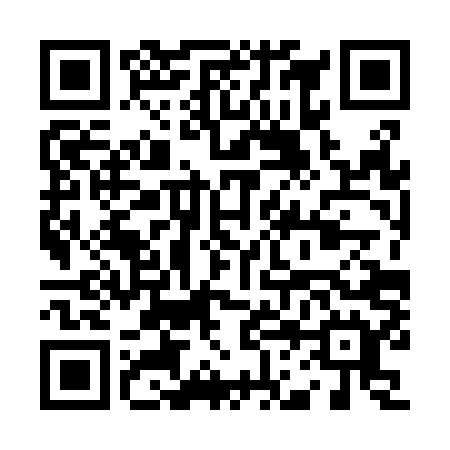 Prayer times for Green River, Papua New GuineaMon 1 Apr 2024 - Tue 30 Apr 2024High Latitude Method: NonePrayer Calculation Method: Muslim World LeagueAsar Calculation Method: ShafiPrayer times provided by https://www.salahtimes.comDateDayFajrSunriseDhuhrAsrMaghribIsha1Mon5:286:3712:393:526:417:462Tue5:286:3712:393:526:417:463Wed5:286:3712:393:536:407:454Thu5:276:3712:383:536:407:455Fri5:276:3612:383:536:407:456Sat5:276:3612:383:536:397:447Sun5:276:3612:373:536:397:448Mon5:266:3612:373:536:387:449Tue5:266:3612:373:536:387:4310Wed5:266:3512:373:536:387:4311Thu5:266:3512:363:536:377:4312Fri5:266:3512:363:536:377:4213Sat5:256:3512:363:536:377:4214Sun5:256:3512:363:536:367:4215Mon5:256:3512:353:536:367:4216Tue5:256:3512:353:536:367:4117Wed5:246:3412:353:546:357:4118Thu5:246:3412:353:546:357:4119Fri5:246:3412:343:546:357:4120Sat5:246:3412:343:546:347:4021Sun5:246:3412:343:546:347:4022Mon5:236:3412:343:546:347:4023Tue5:236:3412:343:546:337:4024Wed5:236:3412:333:546:337:4025Thu5:236:3312:333:546:337:3926Fri5:236:3312:333:546:337:3927Sat5:236:3312:333:546:327:3928Sun5:226:3312:333:546:327:3929Mon5:226:3312:333:546:327:3930Tue5:226:3312:323:546:327:39